הנחיות למבחן קיץ עולים לט' הקבצה ב'הישארותך בהקבצה ב' תלויה בהצלחה במבחן בסוף קיץ.  המבחן יורכב מתרגילי אוצר מילים ושני קטעי קריאה. קטעי הקריאה נמצאים בחוברת העבודה של הספר English For Today  
בעמודים: 45,59,73 
 חובה לקרוא ולהבין את קטעי הקריאה. עליך לקרוא כל טקסט מספר פעמים ולוודא שהינך יודע כל מילה ומילה שמופיעה בקטע הקריאה וכן לענות על השאלות. אוצר המילים – יחידות 3-5 כולל . 
רשימת המילים וצירופי המילים המופיעים בספר English For Today  
בעמודים: 66,88, 108  התרגלים במבחן יתבססו על תרגילי אוצר המילים שבחוברת העבודה ביחידות שלוש, ארבע וחמש. עליך לעשות את כל תרגילי אוצר המילים ביחידות האלו.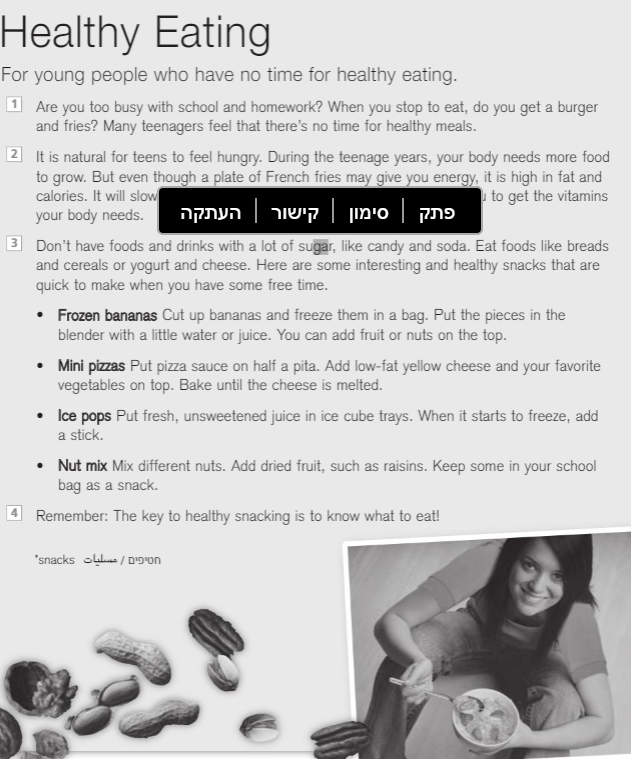 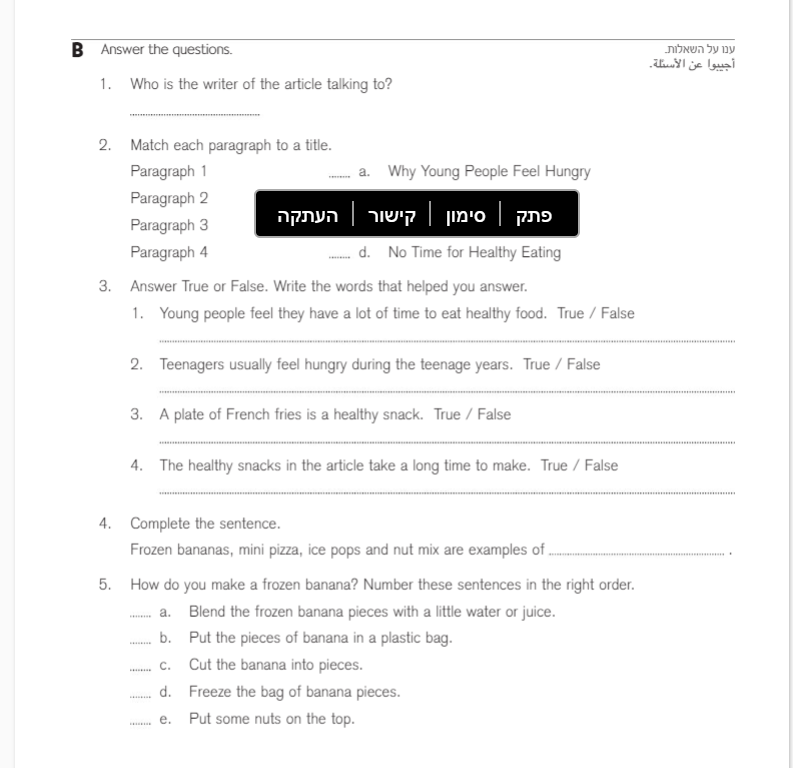 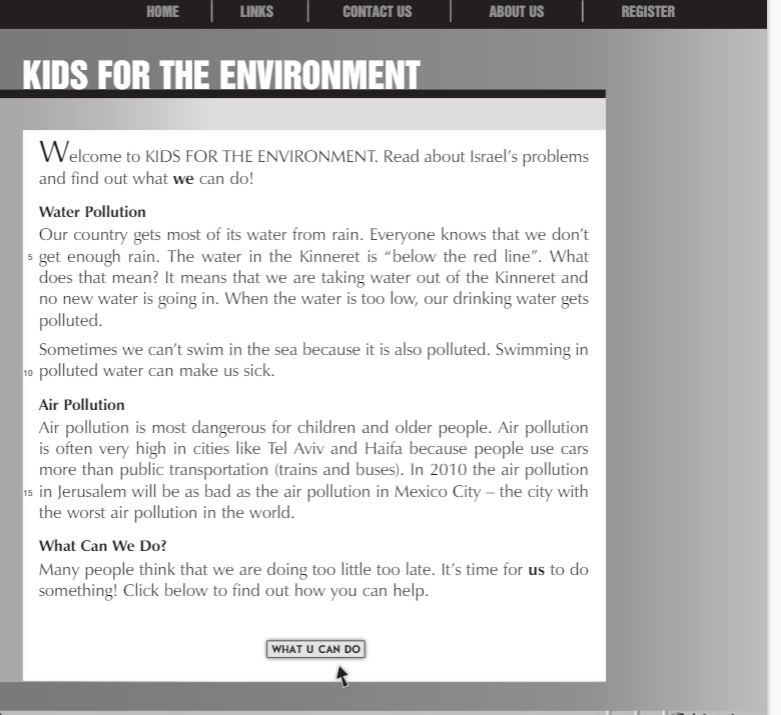 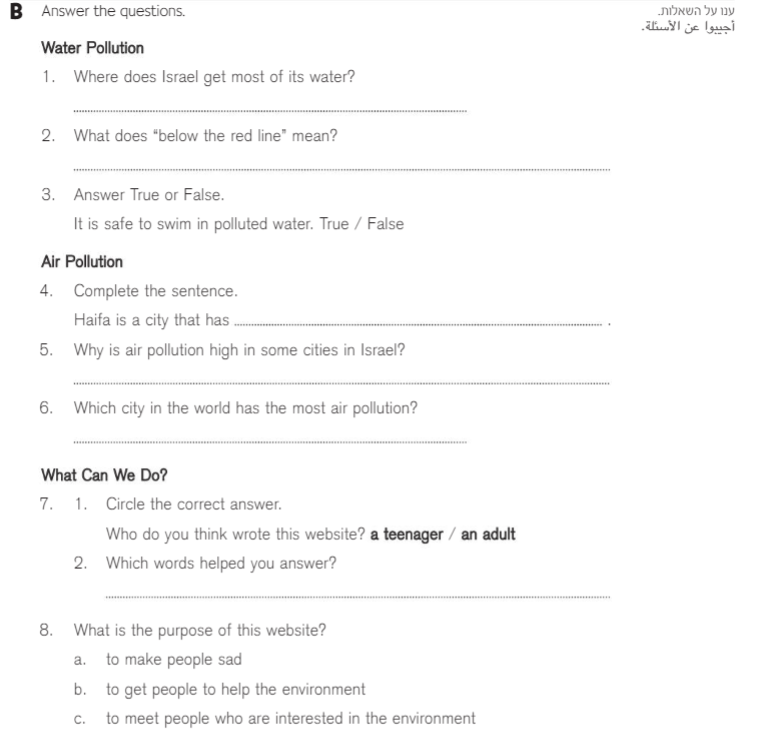 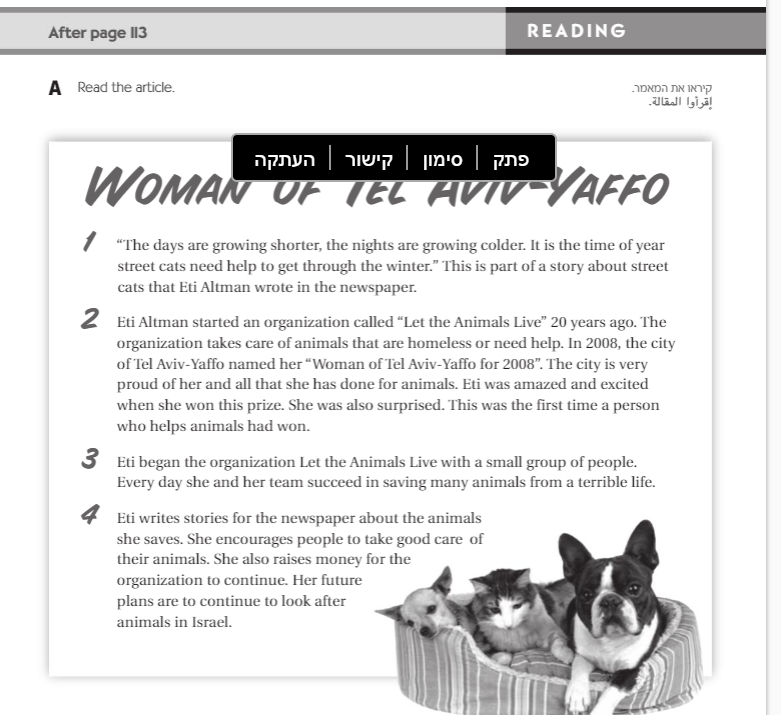 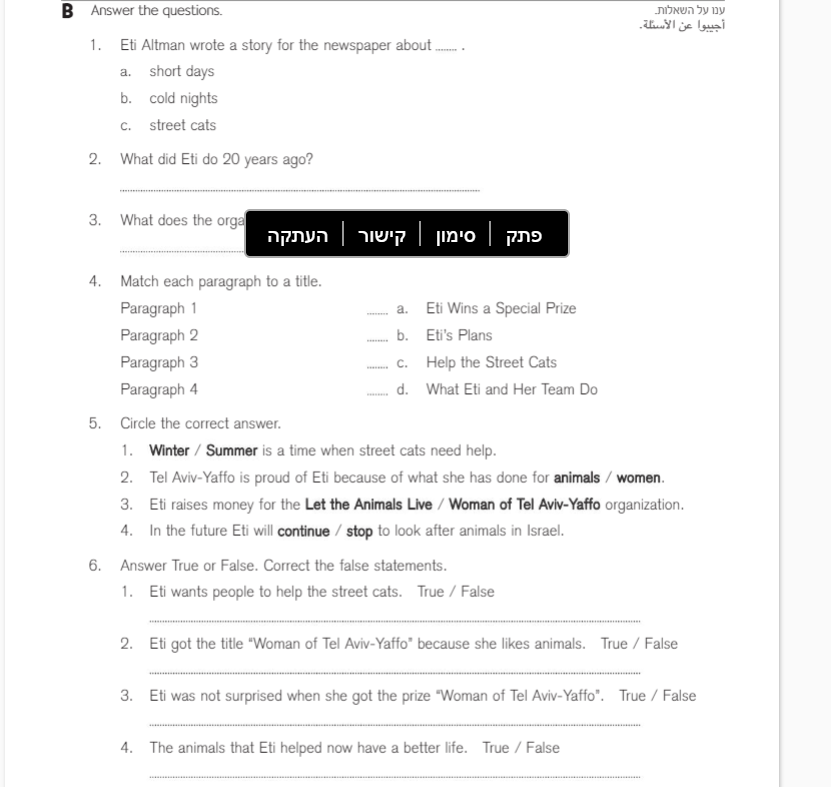 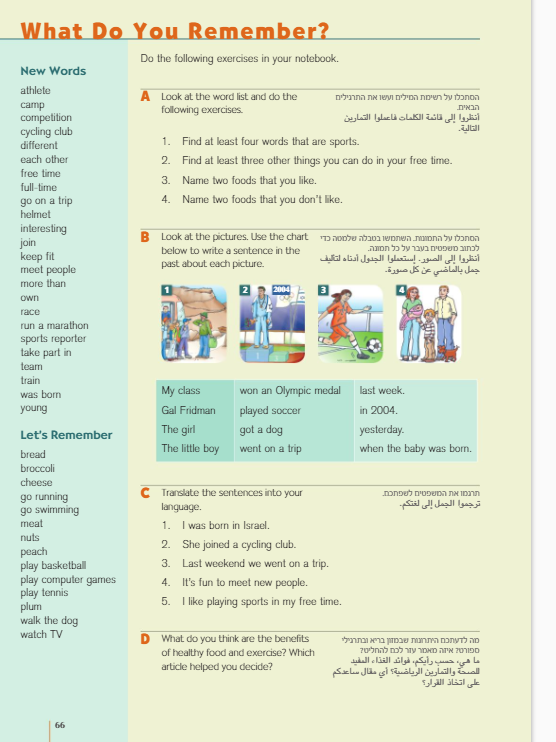 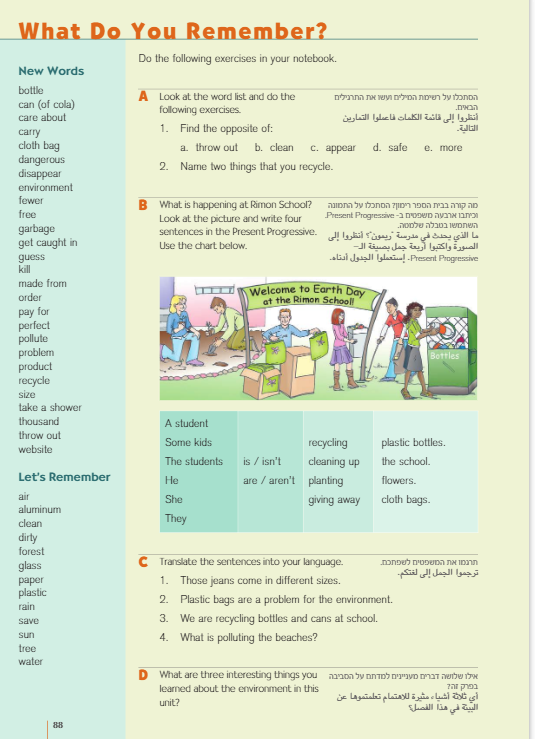 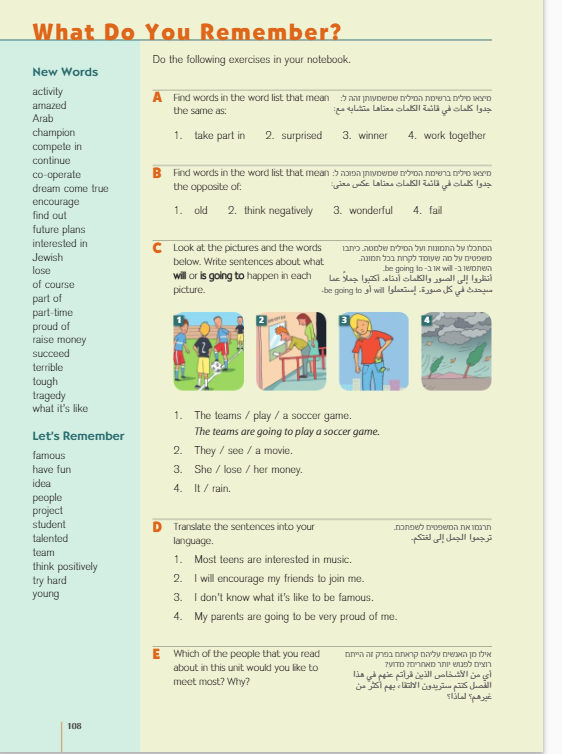 